Federazione Italiana Giuoco Calcio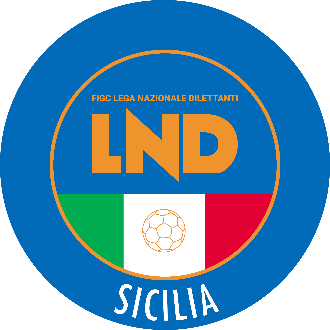 Lega Nazionale DilettantiCOMITATO REGIONALE SICILIAVia Orazio Siino s.n.c., 90010 FICARAZZI - PACENTRALINO: 091.680.84.02FAX: 091.680.84.98Indirizzo Internet: sicilia.lnd.ite-mail:crlnd.sicilia01@figc.itStagione Sportiva 2021/2022Comunicato Ufficiale n° 268 del 29 gennaio 20221.  COMUNICAZIONI DEL COMITATO REGIONALE Comunicazioni dell’ufficio Attività Agonistica attivitaagonistica@lndsicila.legalmail.itsicilia.attivitaagonistica@lnd.itCALCIO A 11 MASCHILECampionato di EccellenzaGirone AEnna Calcio/Unitas Sciacca Calcio del 30.01.2022 ore 15.00La gara viene rinviata a Mercoledì 2.02.2022 ore 15.00 ai sensi di quanto disposto dalla circolare pubblicata sul C.U. N. 260 del 26 gennaio 2022Don Carlo Misilmeri/Monreale Calcio del 30.01.2022 ore 15.00La gara viene rinviata a Mercoledì 2.02.2022 ore 15.00 ai sensi di quanto disposto dalla circolare pubblicata sul C.U. N. 260 del 26 gennaio 2022Girone BCittà di Taormina/Fc Leonzio 1909 del 30.01.2022 ore 15.00La gara viene rinviata a data da destinarsi, in quanto mercoledì 2.02.2022 la Società Città di Taormina e’ impegnata in gara di Coppa Italia, ai sensi di quanto disposto dalla circolare pubblicata sul C.U. N. 260 del 26 gennaio 2022Nebros/1946 Igea del 30.01.2022 ore 15.00La gara viene rinviata a Mercoledì 2.02.2022 ore 15.00 ai sensi di quanto disposto dalla circolare pubblicata sul C.U. N. 260 del 26 gennaio 2022Campionato di Promozione Girone BRoccaaquedolcese/Santangiolese del 30.01.2022 ore 15.00La gara viene rinviata a Giovedì 3.02.2022 ore 15.00 ai sensi di quanto disposto dalla circolare pubblicata sul C.U. N. 260 del 26 gennaio 2022PUBBLICATO ED AFFISSO ALL’ALBO DEL COMITATO REGIONALE SICILIA IL 29 gennaio 2022            IL SEGRETARIO						             IL PRESIDENTE       Wanda COSTANTINO				  		          Sandro MORGANA